                            Strömsbruks IF              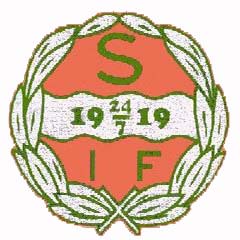 Välkommen till ett nytt fotbollsårAvgifter 2015För att ditt barn ska kunna träna, spela fotboll i Strömsbruks IF krävs det först och främst att spelaren är medlem i föreningen, dvs. betalar den årliga medlemsavgiften. Avgiften går till Strömsbruks IF och används till föreningens fasta utgifter.Därutöver måste spelaren betala en träningsavgift till föreningen, som finansierar en del av utgifterna till serier, cuper, planskötsel, material etc.Medlemsavgift 2015:Familj		200 krEnskild		100 krTräningsavgift 2015:	( from deltagande i divisionspel)Ungdom		300 krSenior		1.000 krAvgifterna betalas in på pg. 512101-7 eller bg. 544-3874Senast 31/5 2014Märk med namn och lagVid frågor prata med er ledareTack på förhand/ Strömsbruks IF